Local:                                                                                    Data:Assinatura: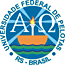 UNIVERSIDADE FEDERAL DE PELOTASPRÓ-REITORIA DE PESQUISA E PÓS-GRADUAÇÃODEPARTAMENTO DE PÓS-GRADUAÇÃO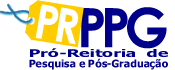 1FORMULÁRIO DE INSCRIÇÃO – PROGRAMA DE PÓS-GRADUAÇÃO EM ANTROPOLOGIAEDITAL DE SELEÇÃO DE DOUTORADOAREA DE CONCENTRAÇÃOLINHA DE PESQUISACURSO  ANTROPOLOGIA SOCIAL E CULTURAL  ARQUEOLOGIAANTROPOLOGIA E ARQUEOLOGIA DOS OBJETOSARQUEOLOGIA E ETNOLOGIA DE POVOS E COMUNIDADES TRADICIONAISCOMUNIDADE, REDE E PERFORMANCESOCIEDADE, AMBIENTE E TERRITORIALIZAÇÃO  DOUTORADOIDENTIFICAÇÃO DO CANDIDATONOME COMPLETO:NOME COMPLETO:NOME COMPLETO:NOME COMPLETO:NOME COMPLETO:NOME COMPLETO:E-MAIL:E-MAIL:E-MAIL:E-MAIL:E-MAIL:E-MAIL:CPF:IDENTIDADE:      ÓRGÃO EMISSOR:      UF:      DATA DE EMISSÃODATA DE NASCIMENTO:NACIONALIDADEVISTO PREMANENTESEXO SIM	 NÃO M 	  FDOCUMENTO MILITAR (Nº SÉRIE)PASSAPORTEENDEREÇO RESIDENCIAL:CEP:CIDADE:UF:PAÍSDDD:TEL FIXOCELULARFORMAÇÃO ACADÊMICAGRADUAÇÃONOME DO CURSO:     ANO DE CONCLUSÃO:     INSTITUIÇÃO:     INSTITUIÇÃO:     INSTITUIÇÃO:     PAÍS:CIDADE:UF:PÓS-GRADUAÇÃONOME DO CURSO:     NÍVEL:     ANO DE CONCLUSÃO:    INSTITUIÇÃO:      INSTITUIÇÃO:      INSTITUIÇÃO:      PAÍS:      CIDADE:     UF:   NOME DO CURSO:      NÍVEL:     ANO DE CONCLUSÃO:    INSTITUIÇÃO:      INSTITUIÇÃO:      INSTITUIÇÃO:      PAÍS:      CIDADE:     UF           CONHECIMENTO DE IDIOMAS                           P – Pouco           R – Razoável           B – BomIDIOMAFALALÊESCREVEIDIOMAFALALÊESCREVEINGLÊSFRANCÊSESPANHOLATUAÇÃO PROFISSIONAL E LOCAL DE TRABALHO    InstituiçãoPeríodoPeríodoTipo de atividade (docência, pesquisa, extensão, promoção e atividade particular)Indique cronologicamente, começando pela mais recente, suas últimas atividades profissionais remuneradas.Tipo de atividade (docência, pesquisa, extensão, promoção e atividade particular)Indique cronologicamente, começando pela mais recente, suas últimas atividades profissionais remuneradas.Tipo de atividade (docência, pesquisa, extensão, promoção e atividade particular)Indique cronologicamente, começando pela mais recente, suas últimas atividades profissionais remuneradas.    InstituiçãoDesdeAtéTipo de atividade (docência, pesquisa, extensão, promoção e atividade particular)Indique cronologicamente, começando pela mais recente, suas últimas atividades profissionais remuneradas.Tipo de atividade (docência, pesquisa, extensão, promoção e atividade particular)Indique cronologicamente, começando pela mais recente, suas últimas atividades profissionais remuneradas.Tipo de atividade (docência, pesquisa, extensão, promoção e atividade particular)Indique cronologicamente, começando pela mais recente, suas últimas atividades profissionais remuneradas.               Tem algum vínculo empregatício?               Tem algum vínculo empregatício?               Tem algum vínculo empregatício?               Tem algum vínculo empregatício? Sim NãoBOLSA DE ESTUDOBOLSA DE ESTUDOBOLSA DE ESTUDOBOLSA DE ESTUDOBOLSA DE ESTUDOBOLSA DE ESTUDOPretende solicitar bolsa de estudo ao Curso?Pretende solicitar bolsa de estudo ao Curso?Pretende solicitar bolsa de estudo ao Curso?Pretende solicitar bolsa de estudo ao Curso? Sim NãoISENÇÃO DO VALOR DA TAXA DE INSCRIÇÃOISENÇÃO DO VALOR DA TAXA DE INSCRIÇÃOPara ter isenção: Você é membro de família de baixa renda?              (Em caso afirmativo, é obrigatória a sua inscrição no CadÚnico) Sim NãoAUTODECLARAÇÃO (SOMENTE PARA AÇÕES AFIRMATIVAS)AUTODECLARAÇÃO (SOMENTE PARA AÇÕES AFIRMATIVAS)AUTODECLARAÇÃO (SOMENTE PARA AÇÕES AFIRMATIVAS)AUTODECLARAÇÃO (SOMENTE PARA AÇÕES AFIRMATIVAS)AUTODECLARAÇÃO (SOMENTE PARA AÇÕES AFIRMATIVAS)AUTODECLARAÇÃO (SOMENTE PARA AÇÕES AFIRMATIVAS)AUTODECLARAÇÃO (SOMENTE PARA AÇÕES AFIRMATIVAS)Você se autodeclara:( ) Negro/a( ) Indígena( ) Indígena( ) Quilombola( ) Quilombola( ) Pessoa com deficiência( ) Servidor( ) Transexual( ) Transexual( ) Travesti( ) TravestiINFORMAÇÕES PARA O PROCESSO SELETIVOINFORMAÇÕES PARA O PROCESSO SELETIVOINFORMAÇÕES PARA O PROCESSO SELETIVOINFORMAÇÕES PARA O PROCESSO SELETIVOINFORMAÇÕES PARA O PROCESSO SELETIVOINFORMAÇÕES PARA O PROCESSO SELETIVOINFORMAÇÕES PARA O PROCESSO SELETIVO               Necessitará de atendimento diferenciado para participar do processo seletivo?              Em caso afirmativo, especifique qual necessidade:                     Necessitará de atendimento diferenciado para participar do processo seletivo?              Em caso afirmativo, especifique qual necessidade:                     Necessitará de atendimento diferenciado para participar do processo seletivo?              Em caso afirmativo, especifique qual necessidade:       Sim Sim Não Não